Hoe de juiste maat kiezen?Ontdek onze twee eenvoudige tips voor thuisHeb je een leuk paar schoenen gevonden maar twijfel je over de juiste maat?      Volg dan onze eenvoudige tips hoe je thuis de voeten van je kind best kan meten. Want meten is weten!Tip 1: Teken de voet op papierWat heb je nodig:     Blad papier, 1 pen of potlood en meetlatAan de slag: 1. Plaats de voeten op het blad papier.                                                    2. Zet een streepje aan het topje van de grote teen en eentje aan               het uiteinde van de hiel. Doe dit voor beide voeten! 3. Meet de afstand tussen de twee streepjes van elke voet en neem de  grootste afstand als maatstaf.  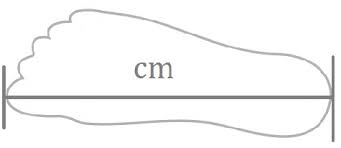 4. Check de maattabel hieronder & enjoy shopping Tip 2: Onze voetmeter: 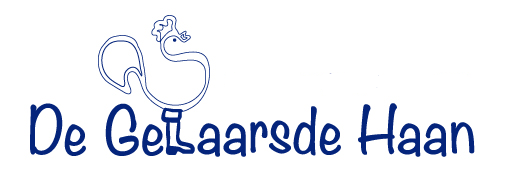 Lengte van de voet in cm:Maat:Lengte van de voet in cm:Maat:10,2 -10,81818,9 - 19,43110,9 - 11,51919,5 - 20,13211,6 - 12,12020,2 - 20,73312,2 - 12,82120,8 - 21,43412,9 - 13,42221,5 - 22,13513,5 - 14,12322,2 - 22,73614,2 - 14,82422,8 - 23,43714,9 - 15,42523,5 - 24,03815,5 - 16,12624,1 - 24,73916,2 - 16,72724,8 - 25,44016,8 - 17,42825,5 - 26,14117,5 - 18,12918,2 - 18,830